Please note that schedules will only be accepted when submitted in the provided format of the Official FEI Draft Schedule.DENOMINATION OF THE EVENT:Event :	CSI2*-CSI1*-CSIYH1*- CSIJ-CSIYR CAT. B- CSICH CAT. A	Place:	BUSTO ARSIZIO			Indoor:		Outdoor:	Date:	16-18 MARCH 2012	NF:		ITALYLower Level Event Categories:GENERAL CONDITIONSThis event is organised in accordance with:-	 Statutes, 22nd edition, effective 15th April 2007, updates effective 1st January 2012-	 General Regulations, 23rd edition, effective 1st January 2009, updates effective 1st January 2012-	 Veterinary Regulations, 12th edition, effective 5th April 2010, updates effective 1st January 2012 -	The Rules for Jumping Events and its Annexes, 24th edition, effective 1st January 2012-	CSI/CSIO requirements (For all CSI events in Europe and Worldwide – except for CSIO and Amateur events) http://www.fei.org/sites/default/files/file/OFFICIALS%20%26%20ORGANISERS/ORGANISERS/JUMPING/CSI%20Invitation%20System/CSI-O_Requirements_2011_1.pdf- 	CSI requirements for North America (Canada, Mexico and USA) http://www.fei.org/sites/default/files/file/OFFICIALS%20%26%20ORGANISERS/ORGANISERS/JUMPING/CSI%20Invitation%20System/CSI-O_Requirements_NAm_2011_0.pdf-	CSI 3*, 4* invitation system (Europe) and 5* invitation system (Worldwide)-	Equine Anti-Doping and Controlled Medication Regulations (EADCMR), 1st Edition, effective 5th April 2010, updates effective 1st January 2012-	 Anti-Doping Rules for Human Athletes (ADRHA), based on the 2009 revised Code, effective 1st January 2012-	All subsequent published revisions, the provisions of which will take precedence.-	An arbitration procedure is provided for in the  Statutes and General Regulations referred to above. In accordance with this procedure, any appeal against a decision rendered by the  or its official bodies is to be settled exclusively by the Court of Arbitration for Sport () in Lausanne, Switzerland.-	It is the responsibility of NFs to ensure their participants are of the correct age.Please note that some of the provisions mentioned in this Schedule are subject to final approval by the FEI General Assembly to be held on 14 November 2011.***********************************************************************THE APPENDIX (9 PAGES) IS PART OF THIS APPROVED  SIGNED SCHEDULE  MUST BE DISTRIBUTED TO  OFFICIALS  NFs  IS AVAILABLE TO OTHERS UPON REQUESTApproved by the Italian Equestrian Federation,FISE on     Signature of the Secretary General	THE FEI CODE OF CONDUCTFOR THE WELFARE OF THE HORSEThe Fédération Equestre Internationale (FEI) expects all those involved in international equestrian sport to adhere to the FEI’s Code of Conduct and to acknowledge and accept that at all times the welfare of the horse must be paramount and must never be subordinated to competitive or commercial influences.At all stages during the preparation and training of competition horses, welfare must take precedence over all other demands. This includes good horse management, training methods, farriery and tack, and transportation.Horses and Athletes must be fit, competent and in good health before they are allowed to compete. This encompasses medication use, surgical procedures that threaten welfare or safety, pregnancy in mares and the misuse of aids.Events must not prejudice horse welfare. This involves paying careful attention to the competition areas, ground surfaces, weather conditions, stabling, site safety and fitness of the horse for onward travel after the event.Every effort must be made to ensure that horses receive proper attention after they have competed and that they are treated humanely when their competition careers are over. This covers proper veterinary care, competition injuries, euthanasia and retirement.The FEI urges all involved with the sport to attain the highest levels of education in their areas of expertise.A full copy of this Code can be obtained from the Fédération Equestre Internationale, HM King Hussein I Building, Chemin des Délices 9, 1006 Lausanne, Switzerland. Telephone: +41 21 310 47 47. The Code is available in English & French. The Code is also available on the ’s website: www.fei.org.GENERAL INFORMATIONORGANISERName:	ASD ETRAAddress:	VIA MORTARA, 46 - 21052 BUSTO ARSIZIO (VA)Telephone:	+39.0331.351166	Fax:	+39.0331.351205Email:	scuderia@etrea.it	Website:	www.etrea.itContact Details Show Ground:Address:	VIA MORTARA, 46 - 21052 BUSTO ARSIZIO (VA) 	Telephone:	+39.0331.351166Brief summary of your venue’s accessibility details (directions by road, nearest airport / train station). Road: speedway to Milan than follow to Varese. Exit Legnano. Then turn right and go straight for 10 km. going always straight in the middle of the street direction Mortara till a traffic light with indication for Dairago. Here turn right and go straight passing two traffic lights till a roundabout. Turn left and after 500 mt. on the left it’s Etrea’s:Nearest Airport: Malpensa airport 15 km.Nearest Train Station: Busto Arsizio 5 km.ORGANISING COMMITTEE Honorary President:	     President of the Event:	MESSALINA CHIAMONEShow Secretary+Scoring:	PATRIZIA PURICELLI SPONGHINITEL. +39.348.3135175 - e-mail: patrizia@sponghini.itPress Officer:	     EVENT DIRECTORName:	ANGELO ETREAAddress:	VIA MORTARA, 46 - 21052 BUSTO ARSIZIO (VA9Telephone:	+39.0331.351166	Fax:	+39.0331.351205Email:	scuderia@etrea.itOFFICIALS GROUND JURY :President:	ADRIANA CANDOTTO CARNIEL (ITA)Member:	PATRIZIA ADOBATI (ITA)Member:	LAURA ROMANINI (ITA)Member:	GUGLIELMO MORONI (ITA)Member:	MARINA SERAFINO (ITA natl)Member:	CLARISSA CERIMEDO (ITA natl)Member	MANUELA COLOMBI (ITA natl)  FOREIGN JUDGE :Name :	BRUNO LAUBSCHER (SUI)Email address:	bruno.laubscher@micro-laubscher.ch COURSE DESIGNER CSI2*-CSIYH:  Name:                    GIOVANNI BUSSU (ITA)Email address:	gbussu@libero.itAssistant Course Designer CSI1*-CSIJ B-CSIYR B-CSICH AName:	ANDREA COLOMBO (ITA)APPEAL COMMITTEE : N/ACHIEF STEWARD : Name:	SILVANO SPONGHINI (ITA)Email:	silvano@sponghini.itASSISTANT STEWARDS : Name:	ORNELLA CAMPORESE (ITA)Name:	  MASSIMO BUZZI (ITA)Name:	  CLAUDIA BOZZO (ITA)Name:	 FRANCO BISSACCO (ITA)Name:	  CRISTINA TOBIA (ITA)FEI VETERINARY DELEGATE :Name:	MILO LUXARDO (ITA)Email:	luxardo@libero.itEVENT TREATING VETERINARIAN :Name:	FABIO CASTIGLIONEAddress:	VIA RIVETTA, 25 - 27045 CASTEGGIO (PV)Telephone:	+39.335.451752MEDICAL DOCTOR/MEDICAL SERVICES :Name:	          The doctor comes with the ambulance: CORMANO SOCCORSO          Telephone:	+39.347.8844205FARRIER : 	Name:	PAOLO CAVAGNOLIAddress:	     Telephone:	+39.329.9658070 SPECIFIC TECHNICAL CONDITIONS TIMETABLE (to be provided per category/level if multiple events) 							  Date 			Time 									     Only indicativeDEFINITE TIMETABLE WILL BE POSTED AT SHOW OFFICEVENUE :The event will take place:	 indoors		 outdoorsCOMPETITION ARENA :Dimensions:	1ST ARENA        mt. 180 x 120	 	 Type of Footing	       SAND  Dimensions: 2ND ARENA	  mt. 100 x 50	 Type of Footing:	SANDPRACTICE ARENA :Dimensions:	mt. 30 x 60 COVERED – mt. 30 x 60 –        mt. 20 x 40Type of Footing:	SANDSTABLES :Size of boxes 	3 m x 3 m 		(minimum 3m x 3m+3m x 4m only upon request)DRAW:Explanation of the Draw with time, date and location:	The draw for the starting list of Grand Prix will be done at the secretary office Sunday 18/03/2012 at 11,00 amINVITATIONS Number of NFs invited:	UNLIMITEDNFs invited: 		      UNLIMITEDReserve NFs:                                                               Total number of horses (approx)                 	550 	CSI2*+CSI1*: Number of home athletes’ horses:             	 110 	CSI2*+CSI1*: Number of foreign athletes’ horses:           	   80	CSIJ-B: Number of home athletes’ horses:               			   80	CSIJ-B: Number of foreign athletes’ horses:             	  		   50         CSIY-B: Number of home athletes’ horses:               			   60	CSIY-B: Number of foreign athletes’ horses:             	  		   40          CSICh-A: Number of home athletes’ horses:               			   40	CSICh-A: Number of foreign athletes’ horses:             	  		   20         Number of Young Horses ridden by home athletes:      			   45	Number of Young Horses ridden by foreign athletes:              	   25 Number of horses per athlete:  CSI2*: 3 (+ 2 YH)CSI1*: 3 (+ 2YH)CSIYH1*: 3CSIYR-B: 3 CSIJ-B: 3CSICh-A: 3Number of  Young Horses (6/7 YEAR-OLD) per rider:  2 One start a day per horseFor participation of YR /Juniors/Children: please refer to Art 255.2 + Art 255.3 FEI Jumping Rules ed. 2012 and table below.ATHLETES CAN NOT COMPETE IN DIFFERENT CSI (CSI 1*/2* AND J-CH AND VICEVERSA) Riders competing in classes 4/5/17/18/29/30  CANNOT compete in CSI1*	Athletes are invited by the Organising Committee through their NF.One groom per athlete.ENTRIESAll Athletes & Horses participating in any International competition must be registered with the .IMPORTANT - Entry forms must include the following information on:Horse/Pony: • name • date of birth • breed • country of birth • stud-book initials• (FEI) Passport number/FEI ID • colour • sex • name(s) of owner(s)Athlete: • name • gender • date of birth • FEI ID numberEntries in Principle:	ON RECEIVING SCHEDULENominated Entries:	FEBRUARY 10TH, 2012 Definite Entries:	MARCH 8TH, 2012 	Last date for substitutions:	MARCH 14TH, 2012 	Entry fee per horse (VAT and stabling included):CSI2*:	€ 350,00CSI1*: 	€ 280,00CSIYH1*: 	€ 250,00CSIY-B: 	€ 200,00CSIJ-B: 	€ 200,00CSICh-A: 	€ 200,00Stabling fee per non-competing horse /Tack-room (VAT incl.):		€ 100,00MCP: 12,50CHFNO-SHOWS/LATE WITHDRAWALS:“NB: Withdrawals or no-shows after the date of definite entries will be held liable to reimburse the OC for the actual financial loss incurred by the OC (i.e. stabling and hotel expenses) as a result of the late withdrawal or no-show. The amount to be charged will be   € 170,00 CSI2* - € 140,00 CSI1* - € 100,00 CSIYH-YR-J-CH  per horse“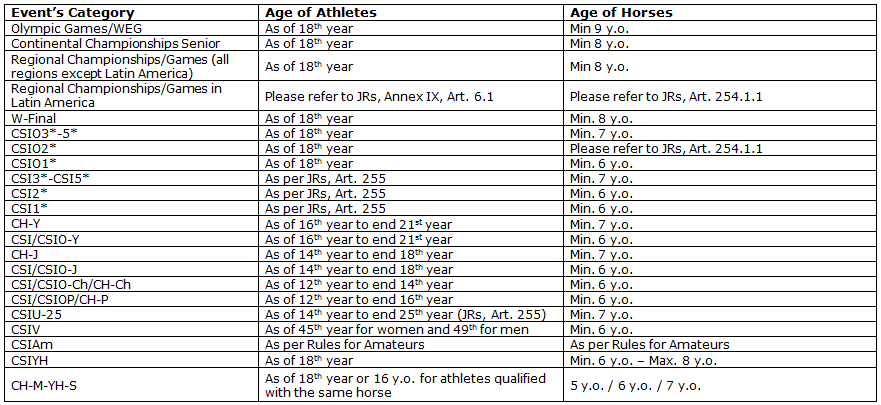 ADDITIONAL FEES/CHARGES BY OC VAT Incl.:Electricity (upon request	€ 30,00Manure disposal	€ 10,00Hay	€ 15,00Straw	Shavings	€ 15,00Other (please specify)	     FACILITIES OFFERED ATHLETESHotel: AT OWN EXPENSESMeals: at own expenses from  THURSDAY 15 MARCH (NOON) TO SUNDAY 18 MARCH (EVENING)GROOMSNO ACCOMMODATION IS PROVIDED BY O.C.Location and Cost of accommodation will be at the cost will be at OWN EXPENSESMeals: at own expenses from  THURSDAY 15 MARCH (NOON) TO SUNDAY 18 MARCH (EVENING)HORSES Transport expenses at own expensiveFor events in Europe, stabling is free of charge.Horses taking part in CSI2*/CSI1*/CSIYH1*/CSICh-A/CSIJY-B in their country of nationality are not required to have an FEI passport (GRs art 137.2).LOCAL TRANSPORTATION - ARRANGEMENTS FROM HOTEL TO SHOWGROUNDSNO TRANSPORTATION OR ARRANGEMENTS IS PROVIDED BY O.C.WELCOMEThe time and date of arrival of athletes and horses and their means of transport must be given to the OC in order to assist them on arrival, by the Definite Entries’s deadline at the latest.ADVERTISING AND PUBLICITY ON ATHLETES AND HORSES:The Athletes are  authorised to carry the logo of their personal sponsor in accordance with Art. 256.3 and 257.3 of the FEI Rules for Jumping. The Chief Steward will check that the advertising and publicity on Athletes and horses complies with these Articles.ADDITIONAL INFORMATIONGENERAL CLASSIFICATION AT THE END OF THE COMPETITIONSN/APRIZE - CLASSIFICATION N/APRIZE GIVING CEREMONYThe owner of the winning horse  is  invited to the prize giving ceremony for the Grand Prix.The number of athletes required to present themselves for the prize-giving ceremony of each competition is 10.INSURANCESIn case of invalid insurances provided by the athletes, the CR of the OC does not provide any coverage to eventual damages or any accidents ( fire or theft) occurred before, during or after the competitions. Furthermore horses, athletes and their personal belongings are at their own responsibility during the entire event.All owners and athletes are personally responsible for damages to third parties caused by themselves, their employees, their agents or their horses. They are therefore strongly advised to take out third-party insurance providing full coverage for participation in equestrian events at home and abroad, and to keep the policy up to date.ENTRY RIGHT TO SHOWGROUNDS / ACCREDITED PERSONSAccess to the stables will be limited to those persons indicated in VRs Art.1005.2.5.The Person Responsible must ensure that his/her grooms, or any other authorized persons with access to his/her horses, are familiar with the security and stewarding procedures operating at the event attended.	Any person entering a horse in the CSIs of Busto Arsizio 2012 hereby accepts the conditions of these regulation and of this programme and  to respect  the internal rules of the A.S.D. Etrea for himself, for athletes, owners, grooms and his horses.
SAFETY CUPSName of Manufacturer:	Cardinali & Rothenberger GMBH – D     TIMING DEVICEName of Manufacturer: MICROGATE -  MICROGRAF    Model: MICROGATE - REI2  FEI Report number: 22030015APHOTOCELLS POLIFEMO RADIO FEI Report number: 22030017B WIRELESS TRANSMITTERS POLIFEMO RADIO FEI Report number: 22020020C     PROTESTS/APPEALS To be valid, all Protests and Appeals must be made in writing and accompanied by a deposit of CHF 150.- or equivalent. EVENT'S ORGANISATION In exceptional circumstances, together with the approval of Chefs d'Equipe and Ground Jury the OC reserves the right to modify the schedule in order to clarify any matter or matters arising from an omission or due to unforeseen circumstances. Unforeseen circumstances do not include situations arising as a results of the OC altering the approved Schedule without FEI’s authorisation.  Any such changes must be notified to all competitors and officials as soon as possible and they must be reported to the FEI Secretary General by the Foreign Judge. SCHOOLING DURING COMPETITIONS Riders wishing to school during speed competitions (Table A and Table C) must inform the OC before these competitions begin. These riders will start first in these competitions. DISPUTES In the event of any discussion concerning the interpretation of the schedule (in translated languages), the English version will be decisive. RESULTSIn order to proceed with the results publication and for qualification purposes the FEI requires results to be sent in immediately after the conclusion of the event. Results are to be sent by e-mail to marysa.zoureli@fei.org or philippe.maynier@fei.org , in the proper Excel or “XML” file immediately after the event. Please refer to compulsory format for CSIs/CSIOs/Championships and Games; the file can be downloaded using the following link:http://www.fei.org/disciplines/officials-organisers/organisers/jumping/results-formsAll results must include FEI Passport Registration number of horses and FEI ID numbers of Riders. BETTINGBetting will not take place at this event. VETERINARY MATTERS CUSTOMS FORMALITIESAddress:	MIGLIAVADA SRL Pratiche Doganali	     Via Brogeda, 27	     22100 COMO Telephone:	+39.031.531314	Fax:	+39.031.470270Email:	mauro@migliavada.comHEALTH REQUIREMENTS FOR THE ENTRY OF HORSESAll participating horses must be in possession of:1)    a declaration (with a detailed list) from their own NF stating that the same is temporarily imported into Italy to take part in CSI BUSTO ARSIZIO ;2)    an ATA form, especially for extra European Countries or in the case the horse will pass through not EU Countries (crossing not communitarian nations) (for further information see: http://www.atacarnet.com/ );3)    official veterinary health certificates on the International Form issued from the official veterinary health authorities of the Country of origina)    for horses from European Countries see Annex B of Council Directive 1990/426 EC and subsequent amendment (please remember that this Annex B still in force only 10 days);b)    for horses from NOT European Countries see Council Directive 1992/260 EC and Commission Decision 2004/211 EC and respective subsequent amendment (e.g. Council Directive 2009/156/EC of 30 November 2009 on animal health conditions governing the movement and importation from third countries of equidae).PASSPORTSVETERINARY REGULATIONS, 12th Edition, effective 5th April 2010, updates effective 1st January 2011 (see website www.fei.org) VETERINARY EXAMINATIONS, HORSE INSPECTIONS & PASSPORT CONTROLS These will be carried out in accordance with the "Veterinary Regulations", Art. 1011 & the discipline rules. "General Regulations", 23rd Edition, effective 1st January 2009, updates effective 1st January 2012 will apply: 3.1	Art. 137.1 Every horse entered for any competition at CNs or CIMs (see Appendix E) in a country other than the country of the Horse's nationality and all Horses entered for other CIs, CIOs, FEI Championships, Regional, Olympic Games and Paralympic Games, whether at home or away from the country of its nationality (see GRs 139.2), must have an official, valid FEI passport, or a national passport approved by the FEI and accompanied by an FEI Recognition Card and, when applicable, an FEI registration number, as a means of identification and to establish ownership.  In the case of horses permanently resident in a member state of the European Union, all horses must have an acceptable National EU approved passport in compliance with regulation (EC) No 504/2008, to which an FEI recognition is applied.  The exception to the latter being the possession of AM FEI passport which has been continually revalidated without any interruption. 3.2	Art. 137.2 Horses taking part in CNs and CIMs (see Appendix E) and in CSIP and CSICh-A in their country of nationality are not required to have such a passport as is mentioned in paragraph 1. All such horses must be properly registered with the FEI and identifiable and, unless there is no national requirement for equine influenza vaccination in the host country and in the country of origin all horses must have a valid vaccination certificate.  All horses permanently resident within a member state of the  European Union, must have as minimum a suitable national EU approved passport in compliance with regulation (EC) No 504/2008.3.3	All FEI and/or national passports must include the full name, address and signature of the Owner as registered by the NF. The description of the Horse and the diagram must be accurately completed in order to be acceptable and the FEI and/or national passport, must include a record of all vaccinations and medication control tests. Whenever the name of a Horse with an FEI and/or national passport is changed, or any pertinent changes are made to an FEI and/or National Passport, the NF must notify the FEI.3.4	NFs are responsible for issuing FEI passports and FEI Recognition Card for all Horses required to have them and for ensuring that the FEI and/or national passports are correctly completed, as specified in the VRs, prior to being authenticated by the stamp of the NF and the signature of an Official of the NF. IN ALL CASES NFs MUST BE CONTENT THAT THE DESCRIPTION OF THE HORSE MUST BE ACCURATELY COMPLETED TO A SUITABLE STANDARD.  NFs must provide the identification page to the FEI for registration. The Person Responsible for a Horse at an Event is responsible for the accuracy of the FEI and/or national passport and for presenting it at the passport control, except for Events with borrowed Horses (Article 111) where it is the responsibility of the host NFAs of 1 January 2010 the FEI does not issue passports for horses which are statutory subject to the European Union identification requirements laid down in Commission Regulation (EC)No 504/2008. Art. 1010 and Annex XVII, VRs apply to EU Horses documentation procedures. THE EXCEPTION BEING THE REVALIDATION OF AN FEI PASSPORT THAT HAS BEEN CONTINUOSULY REVALIDATED WITHOUT INTERRUPTION.3.5	A Horse may only have one FEI passport or one national passport with an FEI Recognition Card as per paragraph 1 of this Article and one permanent FEI number. If an NF is satisfied that an FEI and/or national passport has been lost or if any section of the FEI and/or national passport is full, it may issue an FEI and/or national passport clearly marked "duplicate" and bearing the same number as the original FEI passport. The issue of a duplicate FEI and/or national passport must be reported to the FEI (see VRs).General Regulations, 23rd edition, 1 January 2009, updates effective 1 January 2011 393.6	OCs must arrange for each Horse to be positively identified at the passport control during the examination on arrival, in accordance with the VRs. Any case of misleading or inaccurate information in an FEI and/or national passport, or if the Horse cannot be positively identified, must be reported to the President of the Appeal Committee, who must report the case to the FEI, giving the number of the FEI and/or national passport with the FEI Recognition Card and the name of the Horse.3.7	All Horses taking part in FEI Events must be registered with the FEI.EQUINE INFLUENZA VACCINATION, VET. REGS. ANNEX VI (except events taking place in NZL & AUS) From 1 January 2005 onwards, influenza vaccination for all Horses competing in FEI competitions requires a vaccination within six months + 21 days of the competition. 4.1. 	All Horses intending to participate in FEI competition must have at least received an initial primary course of two vaccinations, given between 21 and 92 days apart. Thereafter, a third dose (referred to as the first booster) must be given within 7 months after the date of administration of the second primary dose, with at least annual boosters given subsequently (i.e. within one year of the last dose). 4.2. 	If the Horse is scheduled to take part in an FEI competition, the last booster must have been given within 6 months + 21 days of arrival at the FEI Event. (The 21-day window has been provided to enable vaccination requirements to fit in with the competition schedule). 4.3. 	No vaccination shall be given within 7 days of the day of arrival at the FEI Event. 4.4. 	All Horses that were certified as correctly vaccinated under the previous FEI equine influenza vaccination rule prior to 1st January 2005, do not need to start a primary course again provided that they have complied with the previous rule of primary course and annual re- vaccinations and the new rule of a booster vaccination within 6months + 21 days of the day of arrival at the FEI Event. MEDICATION CONTROL PROGRAMME (GROUP I & II ONLY) The Organising Committees of FEI events within Groups I & II are advised to charge competitors the equivalent of CHF 12.50 per horse per event as a contribution towards the costs of the MCP programme. SAMPLING FOR PROHIBITED SUBSTANCES (Vet. Regs. Chapter V & VI and Annex III) Regular sampling is carried out in CCI3* and CCI4*, CSIs (3*, 4*, 5*), CIOs, World Cup Qualifiers and Cup Finals, Championships and Games, whereas at other CIs sampling is recommended. Where testing takes place, the number of Horses tested is at the discretion of the Testing Veterinarian/Veterinary Delegate. At CCI3* and CCI4*, CSIs (3*, 4*, 5*), CIOs, World Cup Qualifiers and Cup Finals, Championships and Games it is recommended that a minimum of 5% of all Horses (with a minimum of 3 Horses tested) must be sampled (see also VRs Art. 1016.5.). Special guidelines are applicable for events covered by the FEI Medication Control Programme (Groups I & II only). http://www.fei.org/veterinary/vaccinations-and-health-requirementsMEDICATION CONTROL LABORATORYName:	Horseracing Forensic Laboratories (HFL) Sport & Science	Att.: Dr Steve Maynard	Quotient Biosearch Limited	Address:	Newmarket Road	Fordham	Cambridgeshire  CB7 5WW	United KingdomTelephone:	+44-1638 724 406		Fax:	+44-1638 724 407Email:	SMaynard@hfl.co.ukVETERINARY TREATMENT AND DESIGNATED TREATMENT AREAS AT FEI EVENTS:The 2010 FEI Veterinary Regulations include changes in the approach to the procedure for permitting treatments at FEI events, and introduces a requirement that such treatments must take place in designated treatments areas. Designated treatment areas allocated only for this purpose must be provided at events, but certain treatments as specified below may take place elsewhere by agreement with FEI Veterinary Officials (FEI Veterinary Delegates or members of the FEI Veterinary Commission) i.e. in own stables. These changes also reflect the new approach to the FEI List of Equine Prohibited Substances since 5th April 2010 which now contains an exact list of substances that are prohibited under FEI rules. See:www.feicleansport.org. Permission to undertake treatments and the location where they take place, is under the control and the authority of the FEI Veterinary Officials present. The following documentation must be completed when permission to treat is required. Equine Therapeutic Use Exemption (ETUE) Form 1 - Authorization for Emergency Treatment (i.e. involving medication containing Prohibited Substances). This is issued by a FEI Veterinary Official and must also be countersigned by the Ground Jury. -	Treatment generally must take place in allocated designated treatment areas for this purpose unless by special agreement with FEI Veterinary Officials. The only exception to this is a clear emergency, when a retrospective ETUE may be considered, but may not be authorized in all cases Equine Therapeutic Use Exemption (ETUE) Form 2 - Declaration for administration of altrenogest to mares competing in FEI competitions. This must be submitted before the start of the event. No Ground Jury countersignature is needed. -	Treatment may take place in own stables Medication From 3 - Authorization for the use of Medication not on the list of Prohibited Substances (i.e. rehydration fluids and antibiotics). For permission to administer these substances by injection, naso-gastric tube or nebulisation (i.e. with saline only) it is necessary to complete Medication Form 3. For other administration methods of such substances not on the Prohibited Substances list i.e. in an oral form, this form is not required. The form does not need to be countersigned by the President of the Ground Jury. -	Treatment may be required in the designated treatment areas, but in the case of some treatments i.e. intravenous fluids, or lack of sufficient treatment areas agreement may be made for this to be undertaken in own stables -	Agreed treatment areas are required for the supervised activities of Physical Therapists, but such areas for this activity may be the horses own stable. An agreed treatment area and supervision is not required for simple treatments such as "Ice", water, cold laser, "magnetic therapies", "heated blankets" etc. Supervision of all such treatments by FEI Officials may take place directly or by requesting to see a copy of the relevant authorization. No treatments may take place without coming under such control and authority except in the case of a clear emergency, when a retrospective authority may be considered, but may not be issued in all cases. Notes to Organising CommitteesFEI Veterinary delegates are to work with Organizing Committees in advance to ensure that treatment areas are available and fit for purpose. They are also to ensure that stewards are aware of the simple guidance above with regard to when treatments areas and permission forms are required and are not. Organizing Committees are to also ensure that there are adequately trained stewards who liaise fully with FEI Veterinary Officials to assist with the supervision of treatment areas in order to meet the above criteria. If such stewards are not available the FEI Veterinary officials are to designate individuals that can fulfill such a role. The organizing committee is also responsible for making sure the veterinary officials have an office space with a copy machine close to the FEI stables available to them so as to facilitate the required paperwork process. The FEI Veterinary Delegate is required to make only ETUE 1 available to the Ground Jury. ETUE 1, ETUE 2 and MF 3 are required to be kept by the FEI Veterinary Delegate and referenced in their report to the FEI. Further Queries on this Information Note If you have any further questions please check:http://www.fei.org/Veterinary/veterinary-updates Please feel free to contact dominique.rochat@fei.org or veterinary@fei.org for further information. Tel 0041213104747 C O M P E T I T I O N SInternational competitions must not start before 08:00 and should not finish after 23:00 unless approved by the FEI.TOTAL AMOUNT OF PRIZE MONEY  (GROSS AMOUNT):CSI2*	€ 45.000,00CSI1*	€   7.500,00   CSIYH1*	€   7.500,00   CSIJ – CAT. B 	 prize in kindCSIYR – CAT. B	prize in kindCSICh-A	prize in kind + value of prizes in kind (if applicable)	     	Name of Class	Amount (Currency)Competition No  1	CSI YH – 6 YEARS OLD	€    1.000,00Competition No   2	CSI YH – 7 YEARS OLD	€   1.500,00Competition No   3	CSI2*– CM. 130	€   2.000,00Competition No   4	CSI2*– CM. 135	€   2.500,00Competition No   5	CSI2*– CM. 140	€   3.500,00Competition No   6	CSI1*– CM. 115	€    1.000,00Competition No   7	CSI1*– CM. 120	€   1.500,00Competition No   8	CSIYR – CM. 135	PRIZE IN KINDCompetition No   9	CSIYR – CM. 140	PRIZE IN KINDCompetition No 10	CSIJ – CM. 130	PRIZE IN KINDCompetition No 11	CSIJ – CM. 135	PRIZE IN KIND Competition No 12	CSICH – CM. 115	PRIZE IN KINDCompetition No 13	CSICH – CM. 120	PRIZE IN KINDCompetition No 14	CSI YH – 6 YEARS OLD	€    1.000,00Competition No 15	CSI YH – 7 YEARS OLD	€   1.500,00Competition No 16	CSI2*– CM. 135	€   2.500,00Competition No 17	CSI2*– CM. 140	€   3.500,00Competition No 18	CSI2*– CM. 145	€   3.500,00Competition No 19	CSI1*– CM. 115	€    1.000,00Competition No 20	CSI1*– CM. 120	€   1.500,00Competition No 21	CSIYR – CM. 135	PRIZE IN KINDCompetition No 22	CSIYR – CM. 140	PRIZE IN KINDCompetition No 23	CSIJ – CM. 130	PRIZE IN KINDCompetition No 24	CSIJ – CM. 135	PRIZE IN KINDCompetition No 25	CSICH – CM. 115	PRIZE IN KINDCompetition No 26	CSICH – CM. 120	PRIZE IN KINDCompetition No 27	CSI YH – 6 YEARS OLD	€    1.000,00Competition No 28	CSI YH – 7 YEARS OLD	€   1.500,00Competition No 29	CSI2*– CM. 135	€   2.500,00Competition No 30	CSI2*– GRAND PRIX CM. 145 FEI RR POINTS	€ 23.000,00Competition No 31	CSIJ – GRAND PRIX CM. 140	PRIZE IN KINDCompetition No 32	CSIYR – GRAND PRIX CM. 145	PRIZE IN KINDCompetition No 33	CSI1*– CM. 115	€    1.000,00Competition No 34	CSI1*– CM. 120	€   1.500,00Competition No 35	CSICH – CM. 115	PRIZE IN KINDCompetition No 36	CSIJ – CM. 130	PRIZE IN KINDCompetition No 37	CSIYR – CM. 135	PRIZE IN KINDCompetition No 38	CSICH – GRAND PRIX CM. 120	PRIZE IN KINDCompetition No 39	CSI2*– CM. 130	€   2.000,00DEDUCTIONS FROM PRIZE MONEY AT COMPETITIONS PRIZE MONEYFull details of any deductions from prize money must be outlined in the schedule. This includes government taxes. If it is necessary for OCs to deduct such taxes, they must provide participants with an official form indicating the amount of tax deducted.Prize money  includes government taxes  - the O. C. will deduct from the prize money the following: Rider with fiscal residency in Italy: no taxation up to 7.500,00€, 24,23% (vedi allegato) for those having won more than 7.500,00€ in the current year. Rider without fiscal residency in Italy:  taxation 30%.ALL PRIZE MONEY WILL BE PAID BY CHEQUE     Maximum Number of starters per competition: 100. Please refer to the CSI/CSIO requirements:http://www.fei.org/sites/default/files/file/OFFICIALS%20%26%20ORGANISERS/ORGANISERS/JUMPING/CSI%20Invitation%20System/CSI-O_Requirements_2011_1.pdf or http://www.fei.org/sites/default/files/file/OFFICIALS%20%26%20ORGANISERS/ORGANISERS/JUMPING/CSI%20Invitation%20System/CSI-O_Requirements_NAm_2011_0.pdfIMPORTANTThe total amount of prize money shown for each Competition in the schedule must be distributed. (GR Art 127, 128)For details of the Breakdown for each competition please refer to the tables at the end of this document; the OC must  specify which of the two tables will be used. The total prize money for the competition must be distributed among the first 12 placed athletes.  The OC must provide additional created prizes for athletes placed beyond 12th place. The minimum amount for each of these additional prizes, for athletes placed from 13th to last place, must be clearly specified in the approved schedule.FIRST DAY :   FRIDAY		DATE (dd/mm/yy) : 16/03/2012COMPETITION No 1 - H. 8,00	a.m.(main arena)		CSI YH - YOUNG HORSE COMPETITION – 6 YEAR-OLDCOMPETITION IN TWO PHASES - ART. 274 5.2 FEI Rules - TAB. AJump-off (if any)	NOSpeed/Fixed time	350 mt/mnObstacles height:	max	120 cmNumber of horses per athlete:	 2Maximum number of starters:	100 Total prize money:	€ 1.000,00Chart to be used:	1 (25% to winner) Breakdown:	All Prize Money will be distributed according to the 	Chart below at the end.* * * * * * * * * * *COMPETITION No 2 	(main arena)		CSIYH - YOUNG HORSE COMPETITION – 7 YEAR-OLDCOMPETITION IN TWO PHASES - ART. 274 5.2 FEI Rules - TAB. AJump-off (if any)	NOSpeed/Fixed time	350 mt/mnObstacles height:	max	125/130 cmNumber of horses per athlete:	 2Maximum number of starters:	100 Total prize money:	€ 1.500,00Chart to be used:	1 (25% to winner) Breakdown:	All Prize Money will be distributed according to the 	Chart below at the end.* * * * * * * * * * *COMPETITION No 3      CSI2* SMALL CLASS CM. 130(main arena)		 COMPETITION IN TWO PHASES - ART. 274 5.2 FEI Rules - TAB. AJump-off (if any)	NOSpeed/Fixed time	350 mt/mnObstacles height:	max	130 cmNumber of horses per athlete:	2Maximum number of starters:	100 Total prize money:	€ 2.000,00Chart to be used:	1 (25% to winner) Breakdown:	All Prize Money will be distributed according to the 	Chart below at the end.* * * * * * * * * * *COMPETITION No 4 (main arena)		CSI2* MEDIUM CLASS CM. 135COMPETITION AGAINST THE CLOCK WITHOUT JUMP OFF  - ART. 238.2.1 FEI Rules - TAB. AJump-off (if any)	NOSpeed/Fixed time	350 mt/mnObstacles height:	max	135 cmNumber of horses per athlete:	2Maximum number of starters:	100 Total prize money:	€ 2.500,00Chart to be used:	1 (25% to winner) Breakdown:	All Prize Money will be distributed according to the 	Chart below at the end.* * * * * * * * * * *COMPETITION No 5 (main arena)		CSI2* BIG CLASS CM. 140COMPETITION IN TWO PHASES - ART. 274 5.3 FEI Rules - TAB. AJump-off (if any)	NOSpeed/Fixed time	350 mt/mnObstacles height:	max	140 cmNumber of horses per athlete:	1Maximum number of Athletes:	100Total prize money:	€ 3.500,00Chart to be used:	1 (25% to winner) Breakdown:	All Prize Money will be distributed according to the 	Chart below at the end.* * * * * * * * * * *COMPETITION No 6(second arena)	 	CSI1* CM. 115COMPETITION AGAINST THE CLOCK WITHOUT JUMP OFF - ART. 238.2.1. FEI Rules - TAB. AJump-off (if any)	NOSpeed/Fixed time	350 mt/mnObstacles height:	max	115 cmNumber of horses per athlete:	2Maximum number of starters:	100 Total prize money:	€ 1.000,00Chart to be used:	1 (25% to winner) Breakdown:	All Prize Money will be distributed according to the 	Chart below at the end.* * * * * * * * * * *COMPETITION No 7 (second arena)	 	CSI1* CM. 120COMPETITION IN TWO PHASES - ART. 274 5.3 FEI Rules - TAB. AJump-off (if any)	NOSpeed/Fixed time	350 mt/mnObstacles height:	max	120 cmNumber of horses per athlete:	2Maximum number of starters:	100 Total prize money:	€ 1.500,00Chart to be used:	1 (25% to winner) Breakdown:	All Prize Money will be distributed according to the 	Chart below at the end.* * * * * * * * * * *COMPETITION No 8(second arena)	 	CSIYR CM. 135COMPETITION IN TWO PHASES - ART. 274 5.3 FEI Rules - TAB. AJump-off (if any)	NOSpeed/Fixed time	350 mt/mnObstacles height:	max	135 cmNumber of horses per athlete:	2Maximum number of starters:	100 Total prize money:	PRIZE IN KIND Chart to be used:	1 (25% to winner) Breakdown:	All Prize Money will be distributed according to the 	Chart below at the end.* * * * * * * * * * *COMPETITION No 9 (second arena)		 CSIYR CM. 140COMPETITION AGAINST THE CLOCK WITHOUT JUMP OFF - ART. 238.2.1. FEI Rules - TAB. AJump-off (if any)	NOSpeed/Fixed time	350 mt/mnObstacles height:	max	140 cmNumber of horses per athlete:	2Maximum number of starters:	100 Total prize money:	PRIZE IN KINDChart to be used:	1 (25% to winner) Breakdown:	All Prize Money will be distributed according to the 	Chart below at the end.* * * * * * * * * * *COMPETITION No 10 (second arena)		 CSIJ CM. 130COMPETITION AGAINST THE CLOCK WITHOUT JUMP OFF - ART. 238.2.1. FEI Rules - TAB. AJump-off (if any)	NOSpeed/Fixed time	350 mt/mnObstacles height:	max	130 cmNumber of horses per athlete:	2Maximum number of starters:	100 Total prize money:	PRIZE IN KIND Chart to be used:	1 (25% to winner) Breakdown:	All Prize Money will be distributed according to the 	Chart below at the end.                 * * * * * * * * * *COMPETITION No 11(second arena)		CSIJ CM. 135COMPETITION IN TWO PHASES - ART. 274 5.3 FEI Rules - TAB. AJump-off (if any)	NOSpeed/Fixed time	350 mt/mnObstacles height:	max	135 cmNumber of horses per athlete:	2Maximum number of starters:	100 Total prize money:	PRIZE IN KINDChart to be used:	1 (25% to winner) Breakdown:	All Prize Money will be distributed according to the 	Chart below at the end.* * * * * * * * * * *COMPETITION No 12 (second arena)		CSICH CM. 115COMPETITION IN TWO PHASES - ART. 274 5.3 FEI Rules - TAB. AJump-off (if any)	NOSpeed/Fixed time	350 mt/mnObstacles height:	max	115 cmNumber of horses per athlete:	2Maximum number of starters:	100 Total prize money:	PRIZE IN KIND* * * * * * * * * * *COMPETITION No 13 (second arena)	 	CSICH  CM. 120COMPETITION AGAINST THE CLOCK WITHOUT JUMP OFF - ART. 238.2.1 FEI Rules - TAB. AJump-off (if any)	NOSpeed/Fixed time	350 mt/mnObstacles height:	max	120 cmNumber of horses per athlete:	2Maximum number of starters:	100 Total prize money:	PRIZE IN KIND* * * * * * * * * * *SECOND DAY : SATURDAY		DATE (dd/mm/yy) : 17/03/2012COMPETITION No 14 - H. 8,00	a.m.(main arena)		CSI YH - YOUNG HORSE COMPETITION – 6 YEAR-OLDCOMPETITION AGAINST THE CLOCK WITH ONE JUMP OFF  - ART. 238.2.2 FEI Rules - TAB. AJump-off (if any)	1Speed/Fixed time	350 mt/mnObstacles height:	max	120 cmNumber of horses per athlete:	 2Maximum number of starters:	100 Total prize money:	€ 1.000,00Chart to be used:	1 (25% to winner) Breakdown:	All Prize Money will be distributed according to the 	Chart below at the end.* * * * * * * * * * *COMPETITION No 15 	(main arena)		CSIYH - YOUNG HORSE COMPETITION – 7 YEAR-OLDCOMPETITION AGAINST THE CLOCK WITH ONE JUMP OFF  - ART. 238.2.2 FEI Rules - TAB. AJump-off (if any)	1Speed/Fixed time	350 mt/mnObstacles height:	max	125/130 cmNumber of horses per athlete:	 2Maximum number of starters:	100 Total prize money:	€ 1.500,00Chart to be used:	1 (25% to winner) Breakdown:	All Prize Money will be distributed according to the 	Chart below at the end.* * * * * * * * * * *COMPETITION No 16      CSI2* SMALL CLASS CM. 135(main arena)	COMPETITION AGAINST THE CLOCK WITH ONE JUMP OFF  - ART. 238.2.2 FEI Rules - TAB. AJump-off (if any)			       1Speed/Fixed time	350 mt/mnObstacles height:	max	135 cmNumber of horses per athlete:	2Maximum number of starters:	100 Total prize money:	€ 2.500,00Chart to be used:	1 (25% to winner) Breakdown:	All Prize Money will be distributed according to the 	Chart below at the end.* * * * * * * * * * *COMPETITION No 17 (main arena)		CSI2* MEDIUM CLASS CM. 140COMPETITION AGAINST THE CLOCK WITH ONE JUMP OFF  - ART. 238.2.2 FEI Rules - TAB. AJump-off (if any)	1Speed/Fixed time	350 mt/mnObstacles height:	max	140 cmNumber of horses per athlete:	2Maximum number of starters:	100 Total prize money:	€ 3.500,00Chart to be used:	1 (25% to winner) Breakdown:	All Prize Money will be distributed according to the 	Chart below at the end.* * * * * * * * * * *COMPETITION No 18 (main arena)		CSI2* BIG CLASS CM. 145COMPETITION AGAINST THE CLOCK WITHOUT JUMP OFF  - ART. 238.2.1 FEI Rules - TAB. AJump-off (if any)	NOSpeed/Fixed time	350 mt/mnObstacles height:	max	145 cmNumber of horses per athlete:	1Maximum number of Athletes:	100Total prize money:	€ 3.500,00Chart to be used:	1 (25% to winner) Breakdown:	All Prize Money will be distributed according to the 	Chart below at the end.* * * * * * * * * * *COMPETITION No 19(second arena)	 	CSI1* CM. 115COMPETITION IN TWO PHASES - ART. 274 5.3 FEI Rules - TAB. AJump-off (if any)	NOSpeed/Fixed time	350 mt/mnObstacles height:	max	115 cmNumber of horses per athlete:	2Maximum number of starters:	100 Total prize money:	€ 1.000,00Chart to be used:	1 (25% to winner) Breakdown:	All Prize Money will be distributed according to the 	Chart below at the end.* * * * * * * * * * *COMPETITION No 20(second arena)	 	CSI1* CM. 120COMPETITION AGAINST THE CLOCK WITHOUT JUMP OFF - ART. 238.2.1. FEI Rules - TAB. AJump-off (if any)	NOSpeed/Fixed time	350 mt/mnObstacles height:	max	120 cmNumber of horses per athlete:	2Maximum number of starters:	100 Total prize money:	€ 1.500,00Chart to be used:	1 (25% to winner) Breakdown:	All Prize Money will be distributed according to the 	Chart below at the end.* * * * * * * * * * *COMPETITION No 21(second arena)	 	CSIYR CM. 135COMPETITION AGAINST THE CLOCK WITHOUT JUMP OFF - ART. 238.2.1. FEI Rules - TAB. AJump-off (if any)	NOSpeed/Fixed time	350 mt/mnObstacles height:	max	135 cmNumber of horses per athlete:	2Maximum number of starters:	100 Total prize money:	PRIZE IN KINDChart to be used:	1 (25% to winner) Breakdown:	All Prize Money will be distributed according to the 	Chart below at the end.* * * * * * * * * * *COMPETITION No 22 (second arena)		 CSIYR CM. 140COMPETITION IN TWO PHASES - ART. 274 5.3 FEI Rules - TAB. AJump-off (if any)	NOSpeed/Fixed time	350 mt/mnObstacles height:	max	140 cmNumber of horses per athlete:	2Maximum number of starters:	100 Total prize money:	PRIZE IN KINDChart to be used:	1 (25% to winner) Breakdown:	All Prize Money will be distributed according to the 	Chart below at the end.* * * * * * * * * * *COMPETITION No 23 (second arena)		 CSIJ CM. 130COMPETITION IN TWO PHASES - ART. 274 5.3 FEI Rules - TAB. AJump-off (if any)	NOSpeed/Fixed time	350 mt/mnObstacles height:	max	130 cmNumber of horses per athlete:	2Maximum number of starters:	100 Total prize money:	PRIZE IN KINDChart to be used:	1 (25% to winner) Breakdown:	All Prize Money will be distributed according to the 	Chart below at the end.                 * * * * * * * * * *COMPETITION No 24(second arena)		CSIJ CM. 135COMPETITION AGAINST THE CLOCK WITHOUT JUMP OFF - ART. 238.2.1 FEI Rules - TAB. AJump-off (if any)	NOSpeed/Fixed time	350 mt/mnObstacles height:	max	135 cmNumber of horses per athlete:	2Maximum number of starters:	100 Total prize money:	PRIZE IN KIND Chart to be used:	1 (25% to winner) Breakdown:	All Prize Money will be distributed according to the 	Chart below at the end.* * * * * * * * * * *COMPETITION No 25 (second arena)		CSICH CM. 115COMPETITION AGAINST THE CLOCK WITHOUT JUMP OFF - ART. 238.2.1 FEI Rules - TAB. AJump-off (if any)	NOSpeed/Fixed time	350 mt/mnObstacles height:	max	115 cmNumber of horses per athlete:	2Maximum number of starters:	100 Total prize money:	PRIZE IN KIND* * * * * * * * * * *COMPETITION No 26 (second arena)	 	CSICH  CM. 120COMPETITION IN TWO PHASES - ART. 274 5.3 FEI Rules - TAB. AJump-off (if any)	NOSpeed/Fixed time	350 mt/mnObstacles height:	max	120 cmNumber of horses per athlete:	2Maximum number of starters:	100 Total prize money:	PRIZE IN KIND* * * * * * * * * * *THIRD DAY : SUNDAY		DATE (dd/mm/yy)  : 18/03/2012COMPETITION No 27 - H. 8,00	a.m.(main arena)		CSI YH - YOUNG HORSE COMPETITION – 6 YEAR-OLDCOMPETITION AGAINST THE CLOCK WITHOUT JUMP OFF - ART. 238.2.1 FEI Rules - TAB. AJump-off (if any)	NOSpeed/Fixed time	350 mt/mnObstacles height:	max	120 cmNumber of horses per athlete:	 2Maximum number of starters:	100 Total prize money:	€ 1.000,00Chart to be used:	1 (25% to winner) Breakdown:	All Prize Money will be distributed according to the 	Chart below at the end.* * * * * * * * * * *COMPETITION No 28	(main arena)		CSIYH - YOUNG HORSE COMPETITION – 7 YEAR-OLDCOMPETITION AGAINST THE CLOCK WITHOUT JUMP OFF - ART. 238.2.1 FEI Rules - TAB. AJump-off (if any)	NOSpeed/Fixed time	350 mt/mnObstacles height:	max	125/130 cmNumber of horses per athlete:	 2Maximum number of starters:	100 Total prize money:	€ 1.500,00Chart to be used:	1 (25% to winner) Breakdown:	All Prize Money will be distributed according to the 	Chart below at the end.* * * * * * * * * * *COMPETITION No 29      CSI2* SMALL CLASS CM. 135(main arena)		 COMPETITION IN TWO PHASES - ART. 274 5.3 FEI Rules - TAB. AJump-off (if any)	NOSpeed/Fixed time	350 mt/mnObstacles height:	max	135 cmNumber of horses per athlete:	2Maximum number of starters:	100 Total prize money:	€ 2.500,00Chart to be used:	1 (25% to winner) Breakdown:	All Prize Money will be distributed according to the 	Chart below at the end.* * * * * * * * * * *COMPETITION No 30 (main arena)		CSI2* BIG CLASS–GRAND PRIX -CM. 145–FEI RR POINTSCOMPETITION OVER TWO ROUNDS AGAINST THE   CLOCK WITHOUT JUMP OFF. - ART. 273. 2.2, 3.3, 4.3 –   261.5.3 FEI rules - TAB. A		1st ROUND: AGAINST THE CLOCK			2nd ROUND: 25% -  all clear roundsALL RIDERS IN 2ND ROUND WILL RECEIVE PRIZE MONEY. Jump-off (if any)	NOSpeed/Fixed time	400 mt/mnObstacles height:	max	145 cmNumber of horses per athlete:	1Maximum number of starters:	100 Total prize money:	€ 23.000,00Chart to be used:	1 (25% to winner) Breakdown:	All Prize Money will be distributed according to the 	Chart below at the end.* * * * * * * * * * *COMPETITION No 31 (main arena)		CSIJ - GRAND PRIX CM. 140COMPETITION AGAINST THE CLOCK WITH ONE JUMP OFF  - ART. 238.2.2 FEI Rules - TAB. AJump-off (if any)	1Speed/Fixed time	375 mt/mnObstacles height:	max	140 cmNumber of horses per athlete:	1Maximum number of Athletes:	100Total prize money:	PRIZE IN KINDChart to be used:	1 (25% to winner) Breakdown:	All Prize Money will be distributed according to the 	Chart below at the end.* * * * * * * * * * *COMPETITION No 32(main arena)	 	CSIYR – GRAND PRIX CM. 145COMPETITION AGAINST THE CLOCK WITH ONE JUMP OFF - ART. 238.2.2. FEI Rules - TAB. AJump-off (if any)	1Speed/Fixed time	375 mt/mnObstacles height:	max	145 cmNumber of horses per athlete:	1Maximum number of starters:	100 Total prize money:	PRIZE IN KINDChart to be used:	1 (25% to winner) Breakdown:	All Prize Money will be distributed according to the 	Chart below at the end.* * * * * * * * * * *COMPETITION No 33 (second arena)	 	CSI1* CM. 115COMPETITION AGAINST THE CLOCK WITHOUT JUMP OFF  - ART. 238.2.1 FEI Rules - TAB. AJump-off (if any)	NOSpeed/Fixed time	350 mt/mnObstacles height:	max	115 cmNumber of horses per athlete:	2Maximum number of starters:	100 Total prize money:	€ 1.000,00Chart to be used:	1 (25% to winner) Breakdown:	All Prize Money will be distributed according to the 	Chart below at the end.* * * * * * * * * * *COMPETITION No 34(second arena)	 	CSI1* CM. 120COMPETITION AGAINST THE CLOCK WITH ONE JUMP OFF  - ART. 238.2.2 FEI Rules - TAB. AJump-off (if any)	1Speed/Fixed time	350 mt/mnObstacles height:	max	120 cmNumber of horses per athlete:	2Maximum number of Athletes:	70Total prize money:	€ 1.500,00Chart to be used:	1 (25% to winner) Breakdown:	All Prize Money will be distributed according to the 	Chart below at the end.* * * * * * * * * * *COMPETITION No 35 (second arena)		 CSICH CM. 115COMPETITION AGAINST THE CLOCK WITHOUT JUMP OFF - ART. 238.2.1. FEI Rules - TAB. AJump-off (if any)	NOSpeed/Fixed time	350 mt/mnObstacles height:	max	115 cmNumber of horses per athlete:	2Maximum number of starters:	100 Total prize money:	PRIZE IN KIND* * * * * * * * * * *COMPETITION No 36 (second arena)		 CSIJ CM. 130COMPETITION AGAINST THE CLOCK WITHOUT JUMP OFF - ART. 238.2.1. FEI Rules - TAB. AJump-off (if any)	NOSpeed/Fixed time	350 mt/mnObstacles height:	max	130 cmNumber of horses per athlete:	2Maximum number of starters:	100 Total prize money:	PRIZE IN KIND Chart to be used:	1 (25% to winner) Breakdown:	All Prize Money will be distributed according to the 	Chart below at the end.                 * * * * * * * * * *COMPETITION No 37 (second arena)		CSIYR CM. 135COMPETITION AGAINST THE CLOCK WITHOUT JUMP OFF  - ART. 238.2.1 FEI Rules - TAB. AJump-off (if any)	NOSpeed/Fixed time	350 mt/mnObstacles height:	max	135 cmNumber of horses per athlete:	2Maximum number of starters:	100 Total prize money:	PRIZE IN KINDChart to be used:	1 (25% to winner) Breakdown:	All Prize Money will be distributed according to the 	Chart below at the end.* * * * * * * * * * *COMPETITION No 38 (second arena)	 	CSICH  - GRAND PRIX - CM. 120COMPETITION AGAINST THE CLOCK WITH ONE JUMP OFF - ART. 238.2.2 FEI Rules - TAB. AJump-off (if any)	1Speed/Fixed time	350 mt/mnObstacles height:	max	120 cmMaximum number of starters:	100 Number of horses per athlete:	1Total prize money:	PRIZE IN KIND* * * * * * * * * * *COMPETITION No 39 (second arena)		CSI2* CM. 130ACCUMULATOR COMPETITION WITH JOKER- ART. 269.5 -215 FEI Rules - TAB. A Jump-off (if any)	NOSpeed/Fixed time	350 mt/mnObstacles height:	max	130 cmNumber of horses per athlete:	2Maximum number of starters:	100 Total prize money:	€ 2.000,00Chart to be used:	1 (25% to winner) Breakdown:	All Prize Money will be distributed according to the 	Chart below at the end.**: prize money amount for athlete placed beyond 13thTHE APPENDIX (9 PAGES) IS PART OF THIS APPROVED  SIGNED SCHEDULE  MUST BE DISTRIBUTED TO  OFFICIALS  NFs  IS AVAILABLE TO OTHERS UPON REQUEST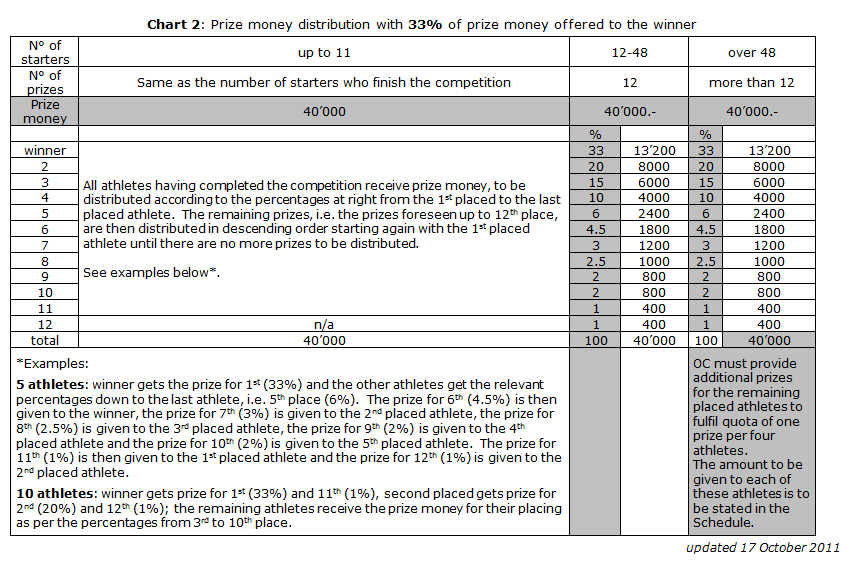 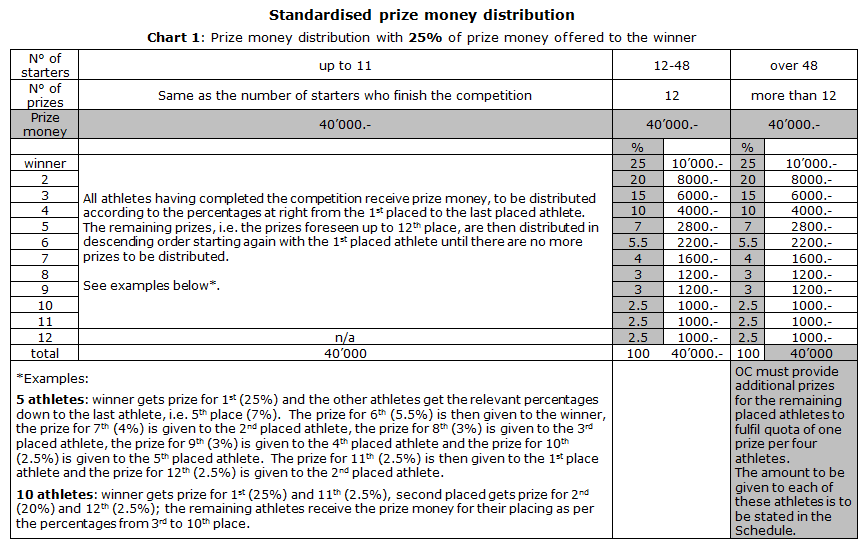 CSI1*CSIYH1*CSIY-BCSIV-BCSI2*CSIYH2*CSIJ-BCSIAm-BCSICh-BCSIU25-BOpening of stables:MARCH 14TH, 201201:00PM1st Horse Inspection: All horses taking part at this event must be present during the first horse inspection, unless unable to do so due to “force majeure”MARCH 15TH, 201212:002nd Horse Re-Inspection:Declaration of Starters for first day:MARCH 15TH, 201207 :00 PM1st (Competitions No 1,2) CSI YH - main arenaMARCH 16TH, 2012Class 1Start at08,00 AM2nd (Competitions No 3,4,5) CSI2* - main arenaMARCH 16TH, 2012Class 3Start at10,00 AM3rd (Competition No 6,7) CSI1* - second arena MARCH 16TH, 2012Class 6Start at08,30 AM4th (Competition No 8,9) CSIYR - second arenaMARCH 16TH, 2012Class 8Start at 10,00 AM5th (Competition No 10,11) CSIJ – second arenaMARCH 16TH, 2012Class 10Start at 01,00 PM6th (Competition No 12,13) CSICH – second arenaMARCH 16TH, 2012Class 12Start at 03,00 PM7th (Competition No 14,15) CSI YH - main arenaMARCH 17TH, 2012Class 14Start at 08,00 AM8th (Competition No 16,17,18) CSI2* - main arenaMARCH 17TH, 2012Class 16Start at 10,00 AM9th (Competition No 19,20) CSI1* - second arena MARCH 17TH, 2012Class 19Start at 08,30 AM10th (Competition No 21,22) CSIYR - second arenaMARCH 17TH, 2012Class 21Start at 10,00 AM11th (Competition No 23,24) CSIJ – second arenaMARCH 17TH, 2012Class 23Start at 01,00 PM12th (Competition No 25,26) CSICH – second arenaMARCH 17TH, 2012Class 25Start at 03,00 PM13th (Competition No 27,28) CSI YH - main arenaMARCH 18TH, 2012Class 27Start at 08,00 AM14th (Competition No 29,30,39) CSI2* - main arenaMARCH 18TH, 2012Class 29Start at 10,00 AM15th (Competition No 31,36) CSIJ - second arena MARCH 18TH, 2012Class 31Start at 08,30 AM16th (Competition No 32,37) CSIYR - second arenaMARCH 18TH, 2012Class 32Start at 10,00 AM17th (Competition No 33,34) CSI1* – second arenaMARCH 18TH, 2012Class 33Start at 12,00 PM18th (Competition No 35,38) CSICH – second arenaMARCH 18TH, 2012Class 35Start at 02,00 PMEvent’s CategoryFEI Passport and or Recognition CardNational EventsNot compulsoryCSI1*-2*/J-B/Y-B/Ch-B/U25-B/V-B/Am-B/P/Ch-ANot compulsory for Horses from the host Nation – Compulsory for Horses from the invited NationsCSI3*-5*/CSIOs/J-A/Y-A/V-A/U25-A/Am-ACompulsoryAll Championships/GamesCompulsoryCSI1*-5*-WCompulsoryBREAKDOWN PRIZE MONEYBREAKDOWN PRIZE MONEYBREAKDOWN PRIZE MONEYBREAKDOWN PRIZE MONEYBREAKDOWN PRIZE MONEYBREAKDOWN PRIZE MONEYBREAKDOWN PRIZE MONEYBREAKDOWN PRIZE MONEYBREAKDOWN PRIZE MONEYMP €   1.000,00  €   1.500,00  €   2.000,00  €   2.500,00  €   3.000,00  €   3.500,00  €   23.000,00 1^25% €       250,00  €       375,00  €       500,00  €       625,00  €       750,00  €       875,00  €      5.750,00 2^20% €       200,00  €       300,00  €       400,00  €       500,00  €       600,00  €       700,00  €      4.600,00 3^15% €       150,00  €       225,00  €       300,00  €       375,00  €       450,00  €       525,00  €      3.450,00 4^10% €       100,00  €       150,00  €       200,00  €       250,00  €       300,00  €       350,00  €      2.300,00 5^7% €          70,00  €       105,00  €       140,00  €       175,00  €       210,00  €       245,00  €      1.610,00 6^5,5% €          55,00  €          82,50  €       110,00  €       137,50  €       165,00  €       192,50  €      1.265,00 7^4% €          40,00  €          60,00  €          80,00  €       100,00  €       120,00  €       140,00  €          920,00 8^3% €          30,00  €          45,00  €          60,00  €          75,00  €          90,00  €       105,00  €          690,00 9^3% €          30,00  €          45,00  €          60,00  €          75,00  €          90,00  €       105,00  €          690,00 10^2,5% €          25,00  €          37,50  €          50,00  €          62,50  €          75,00  €          87,50  €          575,00 11^2,5% €          25,00  €          37,50  €          50,00  €          62,50  €          75,00  €          87,50  €          575,00 12^2,5% €          25,00  €          37,50  €          50,00  €          62,50  €          75,00  €          87,50  €          575,00 100% €   1.000,00  €   1.500,00  €   2.000,00  €   2.500,00  €   3.000,00  €   3.500,00  €   23.000,00 **1% €          10,00  €          15,00  €          20,00  €          25,00  €          30,00  €          35,00  €          230,00 